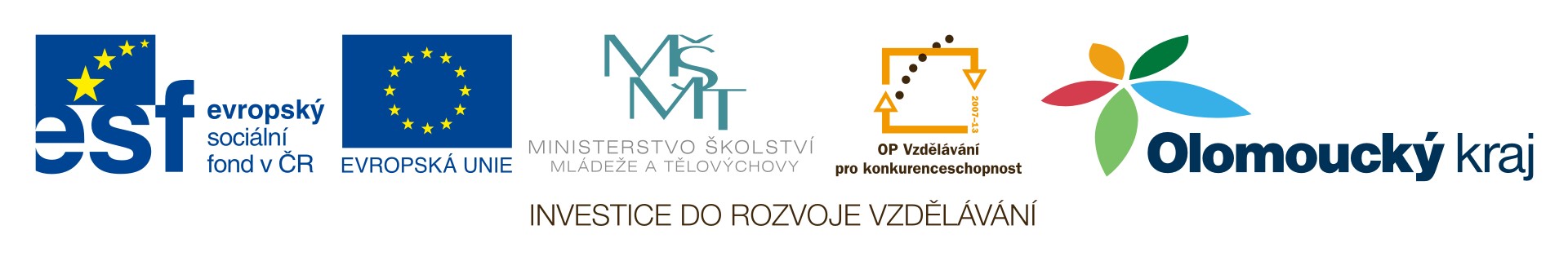 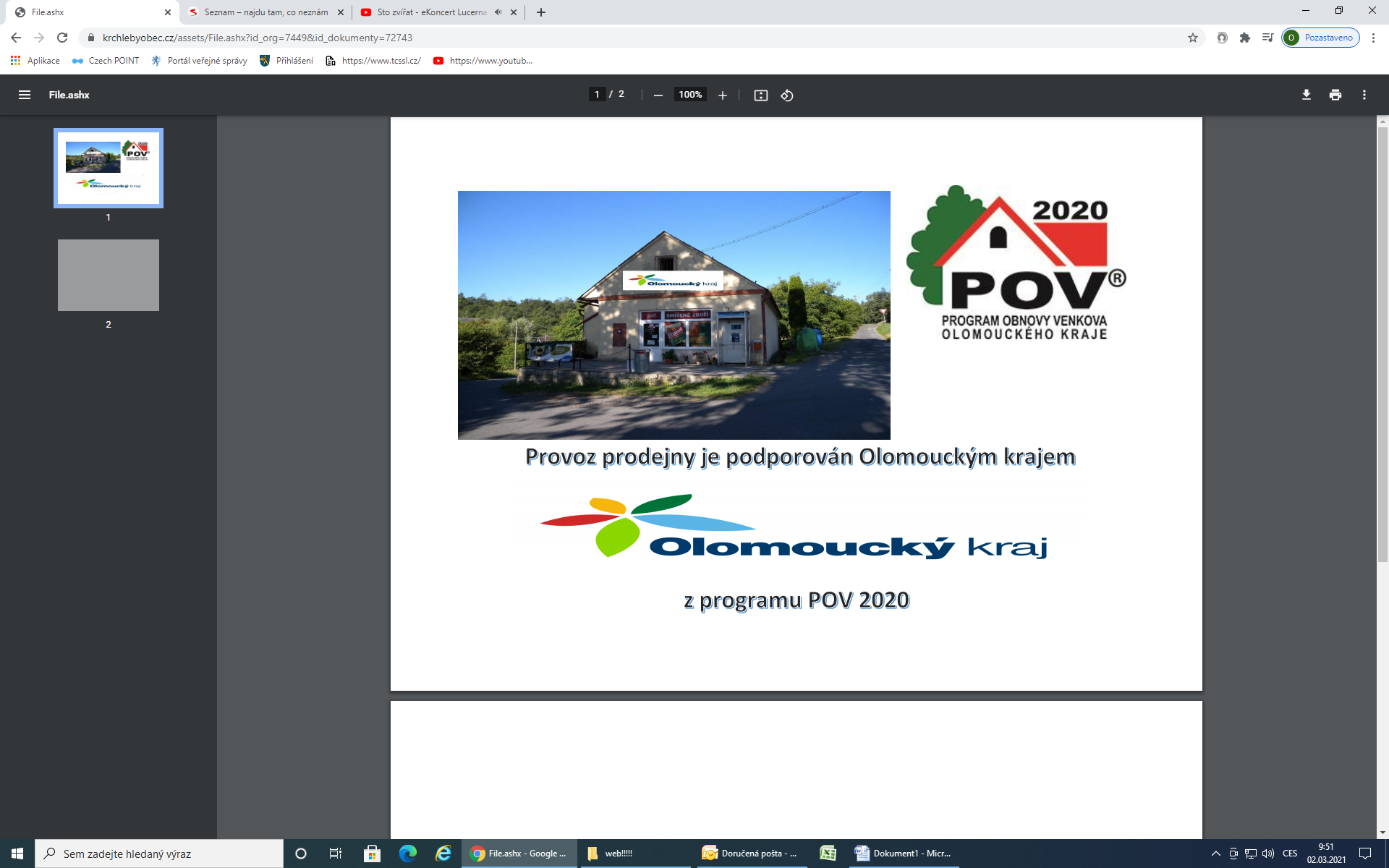 Dotace z Programu obnovy venkova Olomouckého kraje 2020 –titul DT5 Podpora venkovských prodejenbyla podpořena činnost prodejny COOP v obci Líšnicečástkou 48 000 Kč